          СКВИРАТЕКС      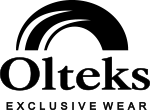              товариство з обмеженою відповідальністю                                    м. СКВИРАСквирська швейна фабрика входить до складу холдингу "Олтекс".Компанія була заснована в 1995 г , як невелике приватне підприємство, яке займалося розробкою і розміщенням замовлень на виробництво швейних виробів за давальницькою схемою. Сьогодні холдингова компанія " Олтекс " складається з семи підприємств на яких працює близько 700 осіб.Основний напрямок діяльності холдингу - здійснення повного циклу виробництва верхнього одягу для ринку України, експорту до країн Західної Європи та Північної Америки, а також послуги з розробки і пошиттю одягу з комплектуючих, повністю або частково, наданих замовником.Асортимент виробів це : пальто, півпальто, куртки, жакети жіночі, спідниці, брюки.Вироби, пошиті на наших фабриках , поставляються до Західної Європи і в США для широко відомих брендів елітної і повсякденного одягу , в числі яких: "Liz Claiborne", "Mary McFadden", "Esprit", "Gallery", "Tommy Hilfiger", " FS Limited" " Fleet Street", "SH", "Promo Fashion", "Hippos", "Worthington", "NY & CO", "Outbrook", "Charming", "Burlincton", "Briggs", "Braetan", "VD One" .На Україні більше 10 років холдинг розробляє і шиє вироби за Державним замовленнями: Міністерства оборони, Міністерства внутрішніх справ (міліція), Служби безпеки України, Міністерства надзвичайних ситуацій (рятувальники і пожежники), Державного комітету з охорони Державного кордону (прикордонники), митниці та інших спеціальних підрозділів. Ми є одним з найбільших постачальників амуніції за Державним замовленням.АКТУАЛЬНІ ВАКАНСІЇ:Технолог виробничого потокуКонструктор ТОВ «Сквиратекс» має змогу забезпечувати молодих кадрів житлом у гуртожитку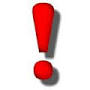 Шановні студенти, якщо Вас зацікавила вакансія зверніться у Центр праці та кар’єри: адреса: 01011 м. Київ, вул. Немировича-Данченка, 2, навчальний корпус 1, ауд. 1-0246;телефон для довідок/факс: +38044-280-07-74 (22-00 - внутрішній); Email: career_center@knutd.com.uaКонтактна особа: Ольга Трофімова